Заключение об оценке регулирующего воздействия на постановлениеадминистрации муниципального района «Читинский район»«О размещении нестационарных торговых объектов  на территории муниципального района «Читинский район»»Управление экономического развития администрации муниципального района «Читинский район» в соответствии с разделом 3 Порядка проведения оценки регулирующего воздействия проектов нормативных правовых актов администрации муниципального района «Читинский район», затрагивающих вопросы осуществления предпринимательской и инвестиционной деятельности, и экспертизы действующих нормативных правовых актов администрации муниципального района «Читинский район», затрагивающих вопросы осуществления предпринимательской и инвестиционной деятельности, утвержденного постановлением администрации муниципального района «Читинский район» от 27 декабря 2019 года № 62-НПА, рассмотрено постановление администрации муниципального района «Читинский район» «О размещении нестационарных торговых объектов  на территории муниципального района «Читинский район»» (далее - постановление).Разработчиком постановления является отдел земельных отношений администрации муниципального района «Читинский район». Постановление подготовлено в соответствии с Федеральным законом от 27 июля 2010 года № 210-ФЗ «Об организации предоставления государственных и муниципальных услуг», постановление администрации муниципального района «Читинский район» от 20.06.2011 года № 999 «О разработке и утверждении административных регламентов исполнения муниципальных функций и административных регламентов предоставления муниципальных услуг». Целью предлагаемого правового регулирования является повышение качества исполнения результатов предоставления муниципальной услуги.Данное Постановление «Об утверждении административного регламента предоставления муниципальной услуги «Перераспределение земель и (или) земельных участков, находящихся в государственной или муниципальной собственности, и земельных участков, находящихся в частной собственности на территории муниципального района «Читинский район»» от 31 июля  2017 года № 1658 направлено на приведение в соответствие с действующим законодательствами Российской Федерации.Дополнительных расходов для бюджета и субъектов предпринимательской деятельности не возникнет.Постановление администрации не содержит:- положения, устанавливающие ранее не предусмотренные законодательством и иными нормативными правовыми актами обязанности, запреты и ограничения для юридических лиц в сфере предпринимательской деятельности или способствующие их установлению, а также положения, приводящие к возникновению ранее не предусмотренных законодательством и иными нормативными правовыми актами расходов субъектов предпринимательской деятельности.При подготовке постановления соблюден Порядок проведения оценки регулирующего воздействия проектов нормативных правовых актов администрации муниципального района «Читинский район», затрагивающих вопросы осуществления предпринимательской и инвестиционной деятельности, и экспертизы действующих нормативных правовых актов администрации муниципального района «Читинский район», затрагивающих вопросы осуществления предпринимательской и инвестиционной деятельности, утвержденный постановлением администрации муниципального района «Читинский район» от 27 декабря 2019 года № 62-НПА. По постановлению замечаний не имеется. В постановлении отсутствуют положения, вводящие избыточные обязанности, запреты и ограничения для субъектов предпринимательской и инвестиционной деятельности или способствующих их введению, а также положений, способствующих возникновению необоснованных расходов субъектов предпринимательской и инвестиционной деятельности и бюджета муниципального района «Читинский район».Разработчику постановления с учетом поступивших замечаний от Уполномоченной по защите прав предпринимателей в Забайкальском крае утвердить порядок «О размещении нестационарных торговых объектов  на территории муниципального района «Читинский район»».Начальник Управления экономическогоразвития администрациимуниципального района«Читинский район»                                                                       А.А.Маркевичисп.: Синицына Наталья Олеговна- главный специалист отдела экономики и развития предпринимательства- (3022) 35-67-61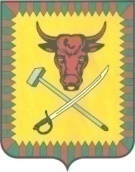 АДМИНИСТРАЦИЯмуниципального района«Читинский район»672000 г. Чита, ул. Ленина, 157
тел. 32-00-91E-mail: adm320091@yandex.ruСайт: https://chitinsk.75.ru/ИНН 7524000811 КПП 752401001ОГРН 1027500847934от “30” декабря 2022 г. № 